Консультация для родителей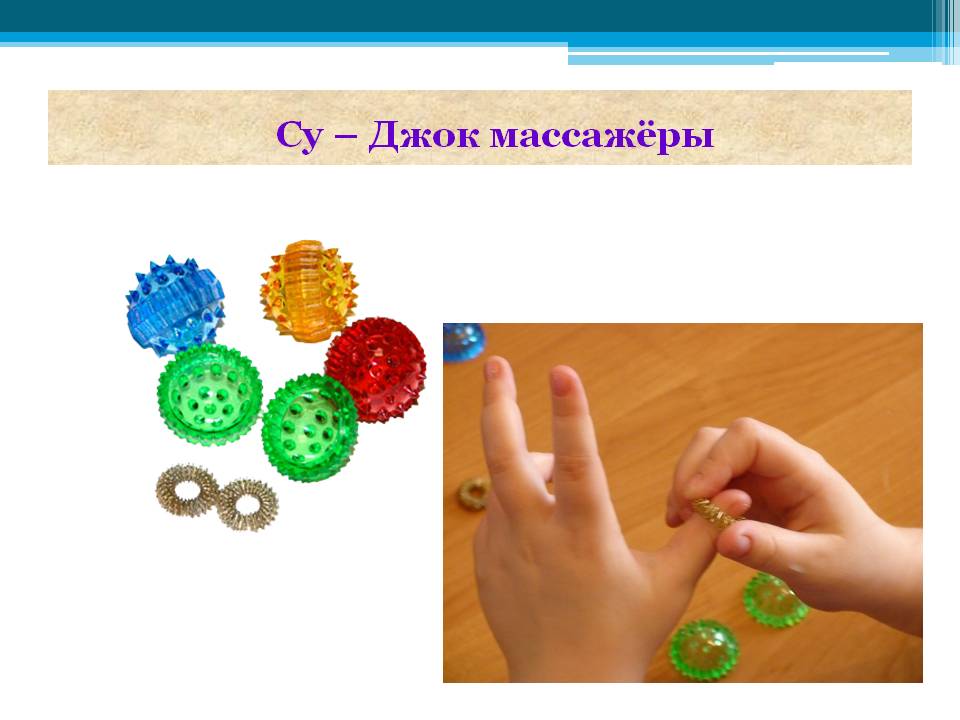 Подготовила: Тихомирова М.С.Воспитатель 2 младшей группыМДОУ №174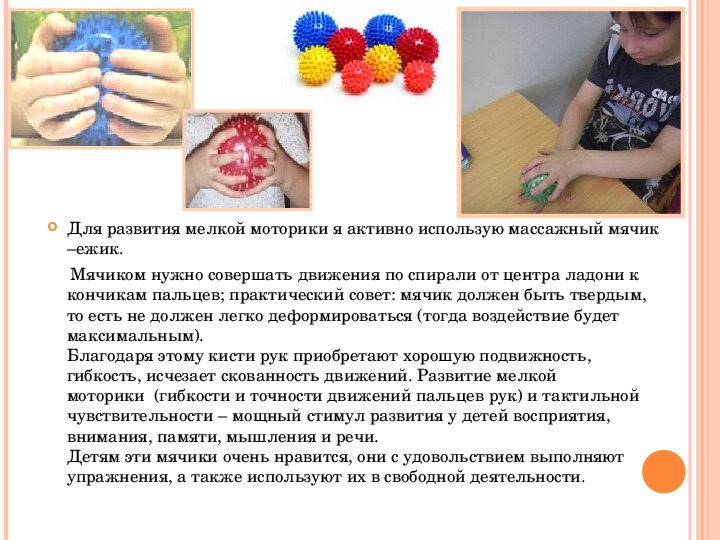 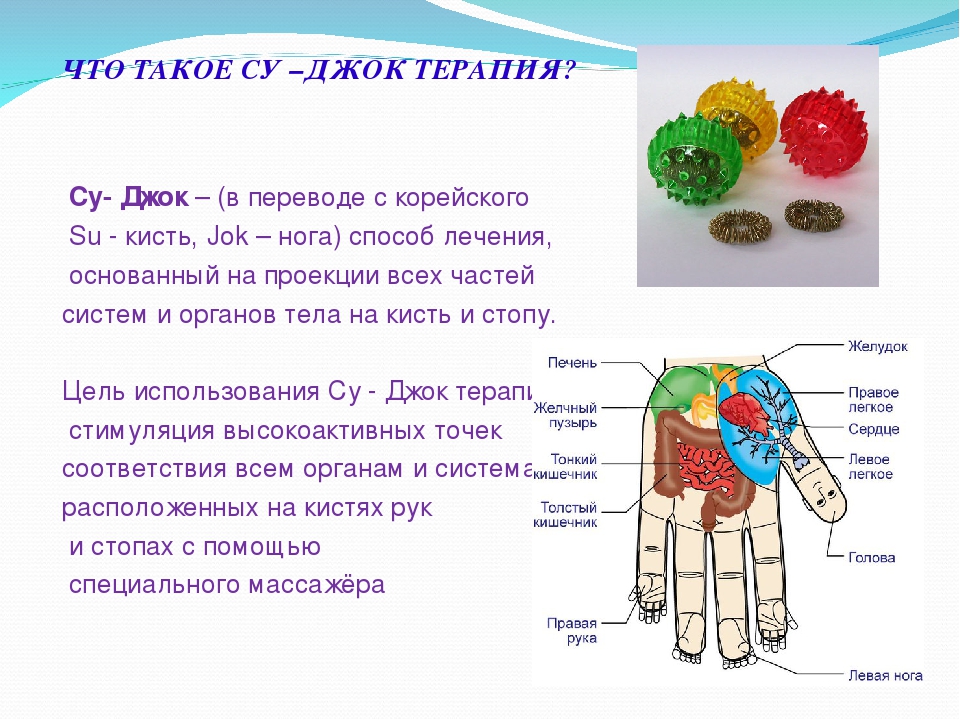 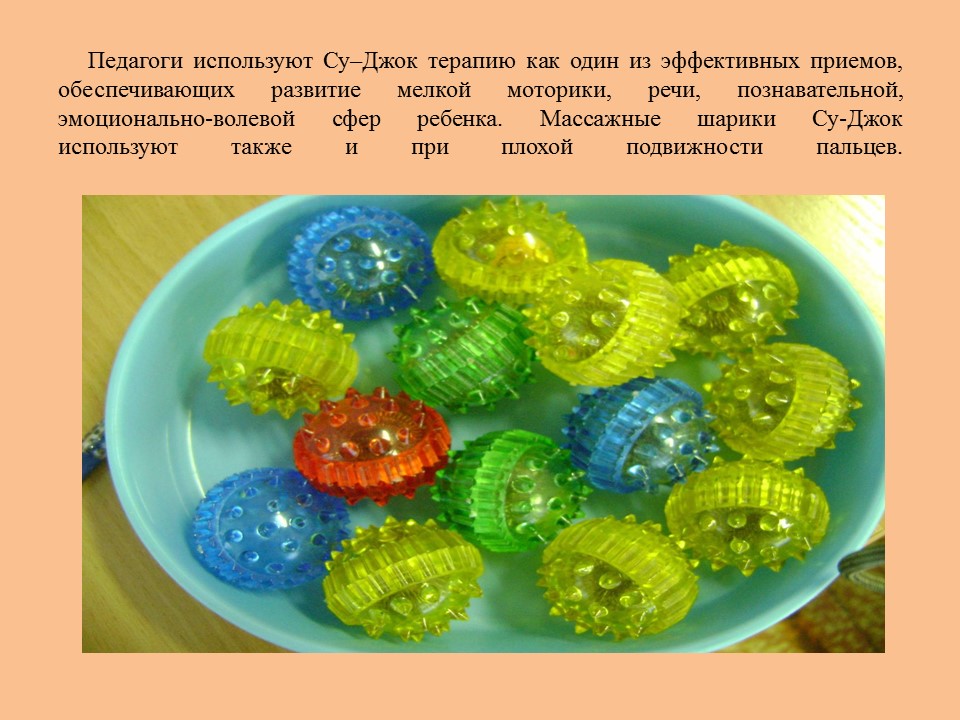 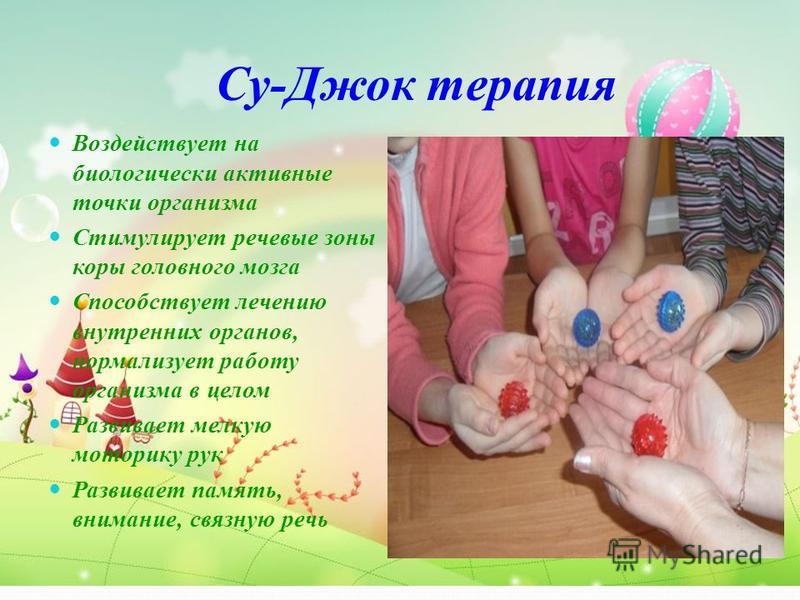 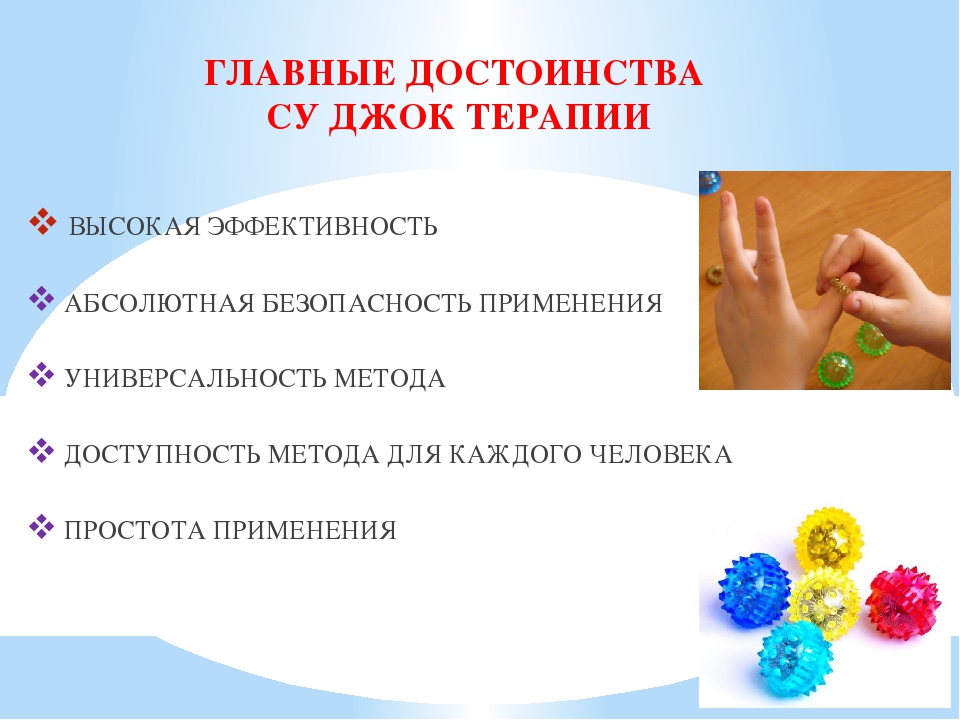 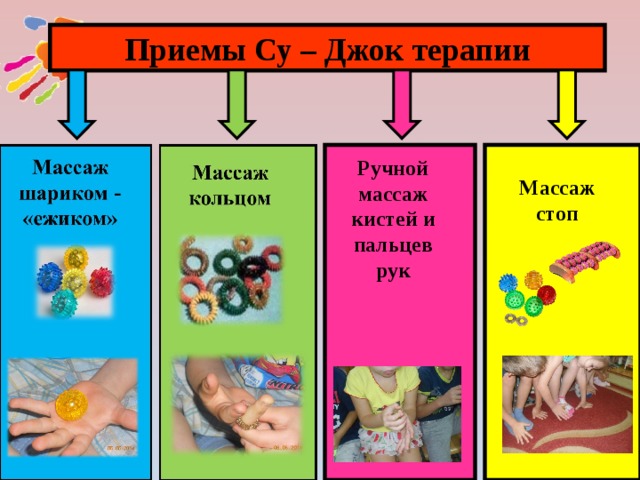 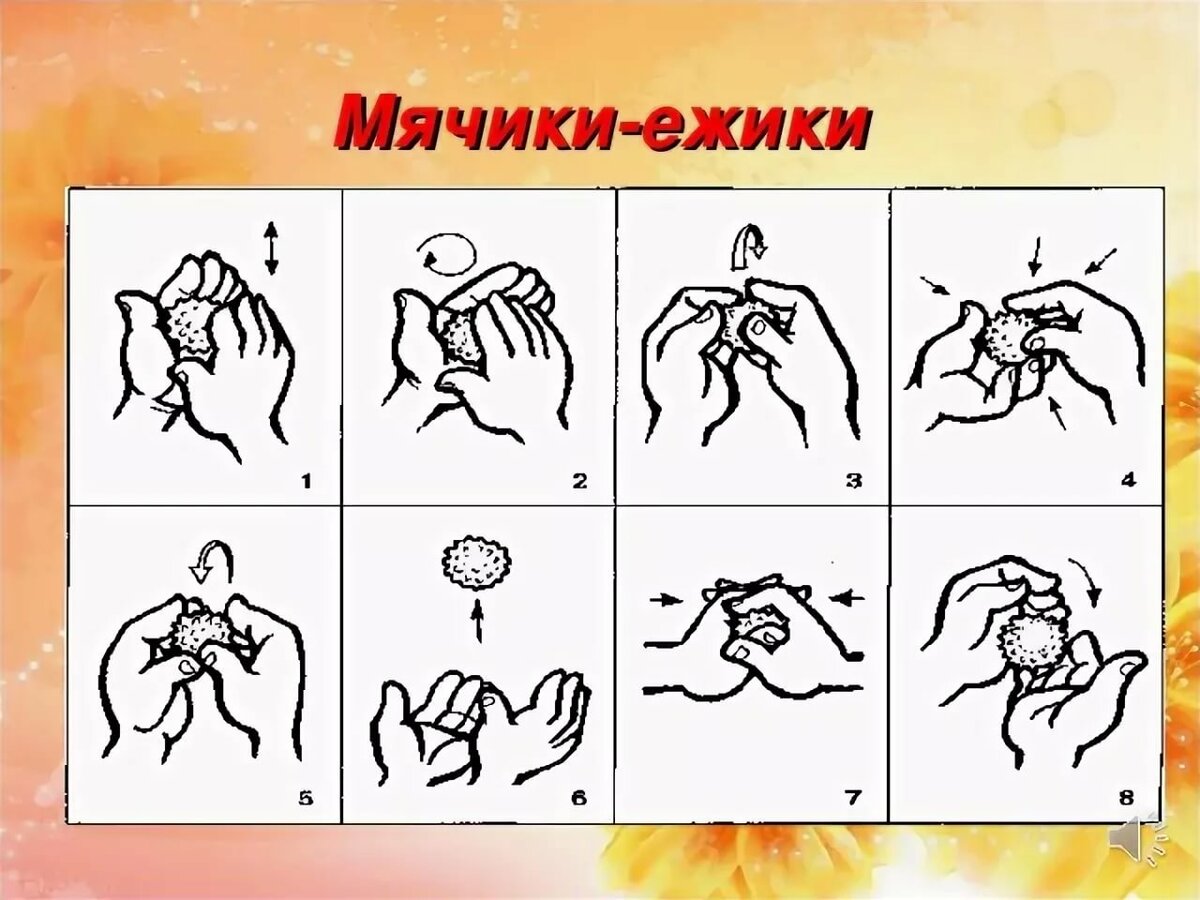 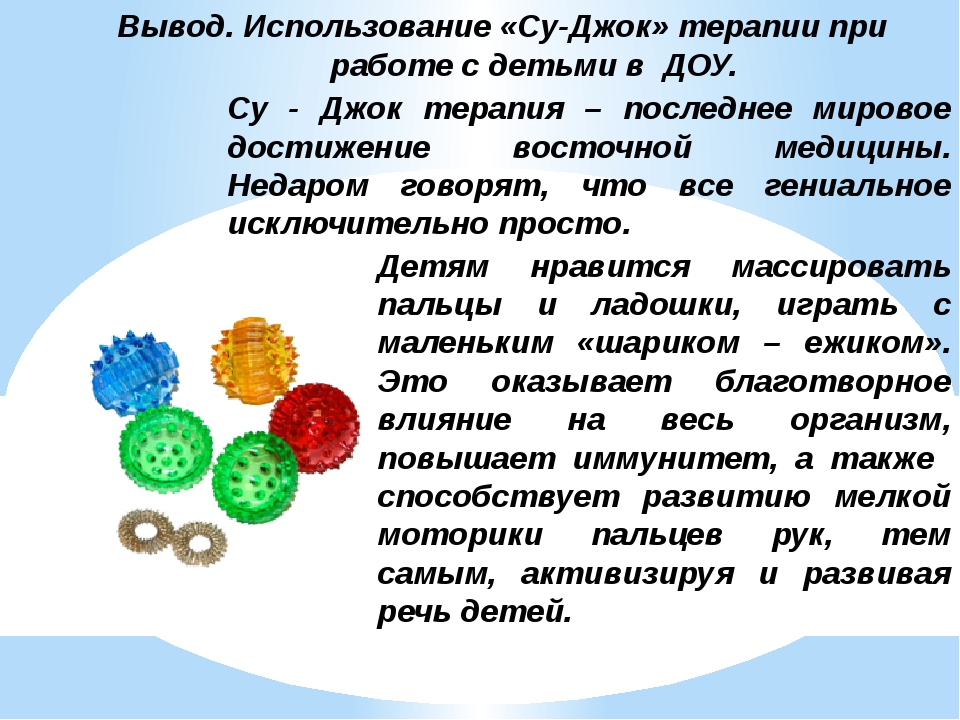 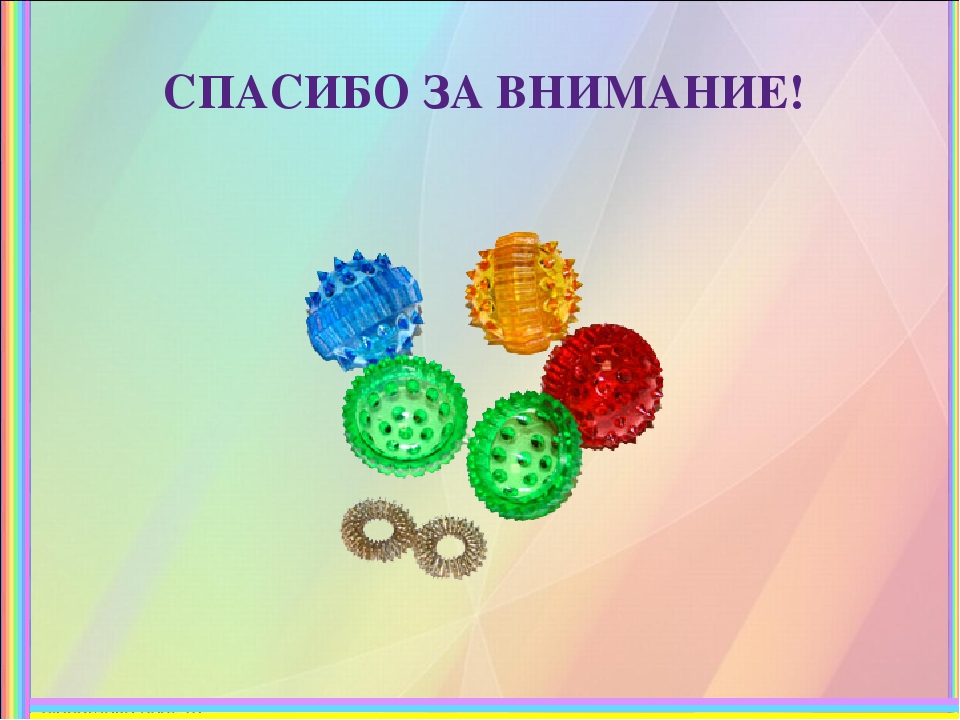 